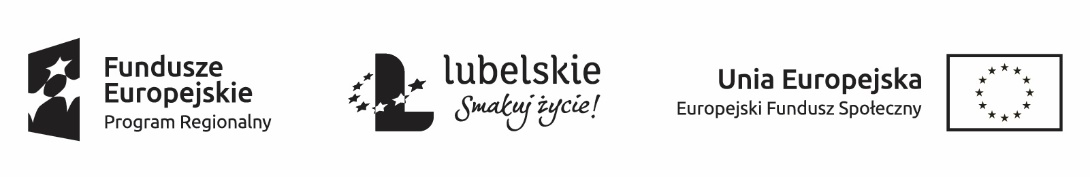 ZAPYTANIE OFERTOWE nr 11/ST/2018 z dnia 29 listopada 2018 r. dotyczące realizacji usług na stanowisku pielęgniarz/pielęgniarka w ramach projektu „Dzienny Ośrodek Rehabilitacyjno-Pielęgnacyjny dla Osób Starszych” (DORP). Informacja o wybranym wykonawcy :Informacja o wybranym wykonawcy:Nierozstrzygnięte – Brak ofert